Школьная форма в МБОУ «Цивильская СОШ №1»РЕКОМЕНДУЕМ  ПОКУПАТЬ КАЖДОМУ КЛАССУ ФОРМУ ОДНОГО  ПРОИЗВОДИТЕЛЯДля девочек 1 – 4 класс:Парадная одежда : сарафан в серую клетку и белая блузка, белые банты  Повседневная одежда: сарафан в серую клетку,светло-серая или голубая блузка. Рекомендуемая длина сарафана: не выше 10 см от верхней границы колена, но  не ниже середины голени. Дополнительно: серый жакет.  Внимание: серые трикотажные жакеты не покупать!Производитель: Фабрика «Аврора»»  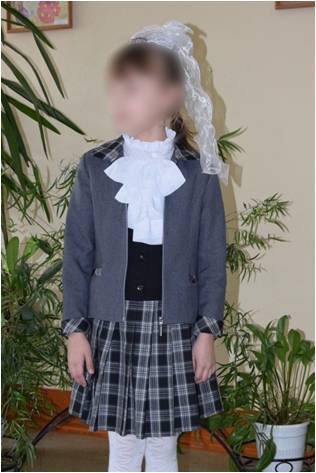 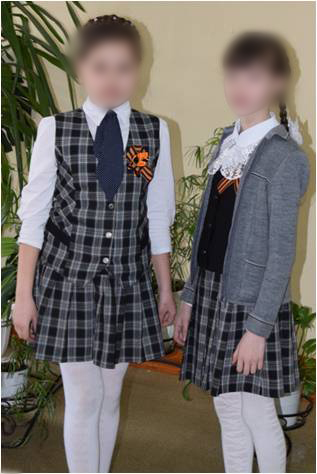 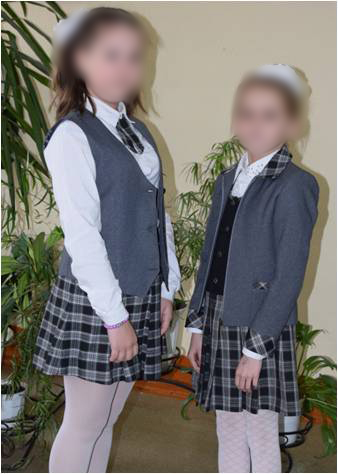 Адрес магазина: г. Чебоксары, ул. Ахазова, 8 (ул. Эльгера, 15) .Время работы: с 09:00 до 18:00 (пон.-суб.) .Телефон: 40-94-70, 40-95-21Убедительно просим подбирать девочкам колготки спокойных расцветок! Напоминаем, что  яркие цвета (например,  розовый, зеленый, желтый, с крупным рисунком, и т.д.) не соответствуют деловому стилю одежды.                        Школьная форма в МБОУ «Цивильская СОШ №1»РЕКОМЕНДУЕМ  ПОКУПАТЬ КАЖДОМУ КЛАССУ ФОРМУ ОДНОГО  ПРОИЗВОДИТЕЛЯДля девочек 5-11 класс: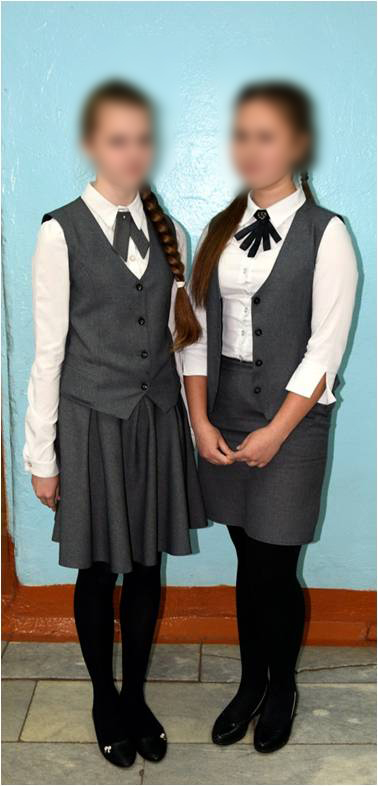 Парадная одежда: костюм из ткани темно – серого цвета ( юбка- жакет или юбка - жилет) или сарафан с белой (непрозрачной!) блузкой. Повседневная одежда: костюм из ткани темно – серого цвета ( юбка- жакет или юбка - жилет) или сарафан с непрозрачной блузкой сочетающегося с серым цвета  (светло-серый, голубой, и т.д.). Рекомендуемая длина юбок: не выше 10 см от верхней границы колена и не ниже середины голени – не обтягивающие мини и не широкие макси!Для костюмов и блузок допустим не контрастный и не крупный рисунок: полоска, клетка, и т.д. Дополнительно возможны брюки классического покроя  из  одноименной с жакетом ткани - не узкие, не обтягивающие, не джинсовые, не с заниженной талией .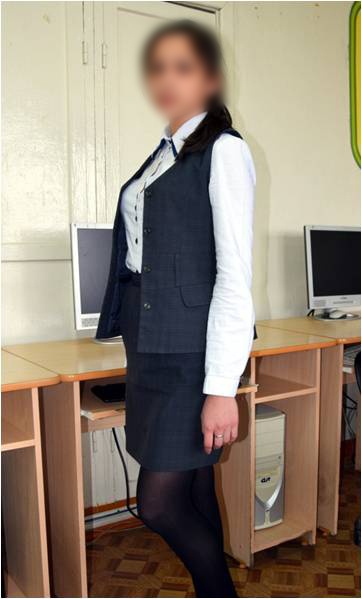 Производители:  фабрика « Кайсаров – Овас» Розничный магазин 
Адрес: г. Чебоксары, ул. Гладкова, д. 1А. Тел.:+7 (8352) 44-21-89
Розничный магазин  
Адрес: г. Чебоксары, ТРЦ «Мадагаскар», 2 этаж . Тел.:+7 (8352) 44-99-01
Розничный магазин 
Адрес: г. Чебоксары, пр. Тракторостроителей, д. 11. Тел.: +7(962) 600-65-38Розничный магазин 
Адрес: г. Чебоксары, ул. Пирогова, д. 10.    Тел.:+7 (8352) 45-17-08
ТПФ «Элегант» (г. Ульяновск) – ООО «Чебоксарское швейное объединение «Элегант»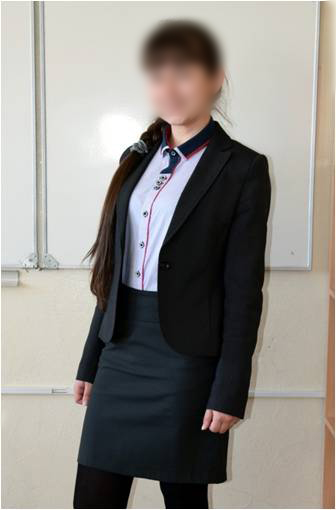 Коллекция « параллель», ткань - узкая полоса. Адрес  магазина: г. Чебоксары, ТД «Меридиан», Московский проспект, д. 40, 2 этаж, секция 33Не рекомендуются трикотажные, вязаные бесформенные  кофты, туники, кардиганы,  и т.д. даже серого цвета! 